Итоговый протокол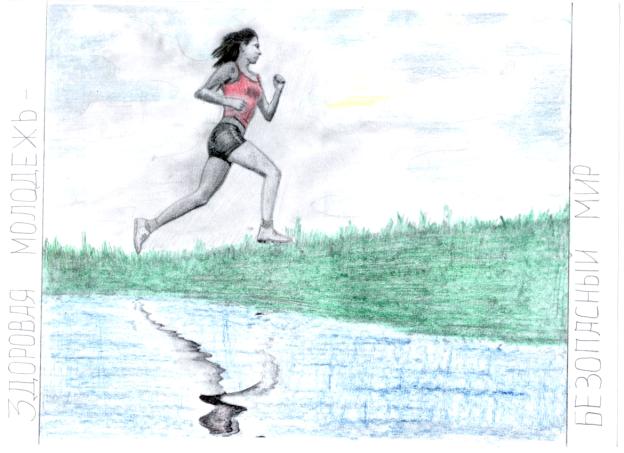 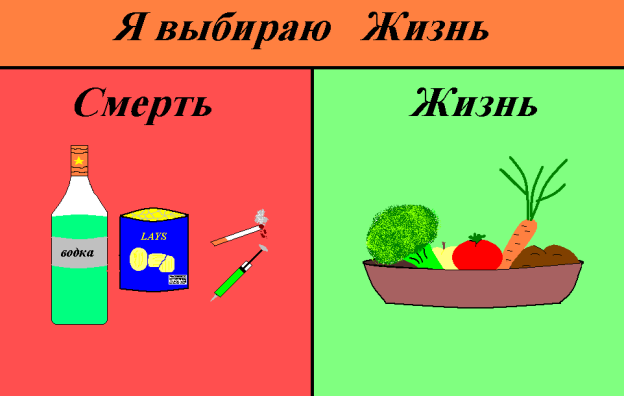 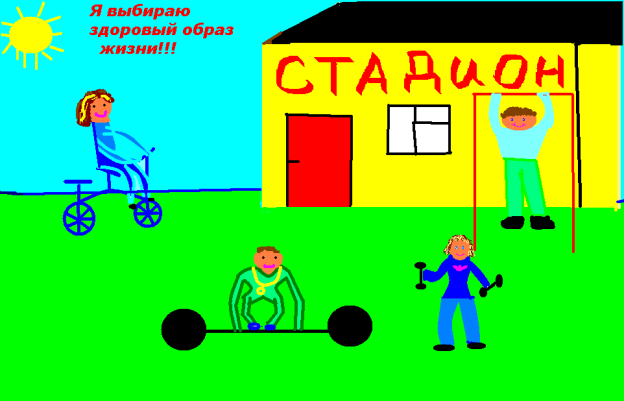 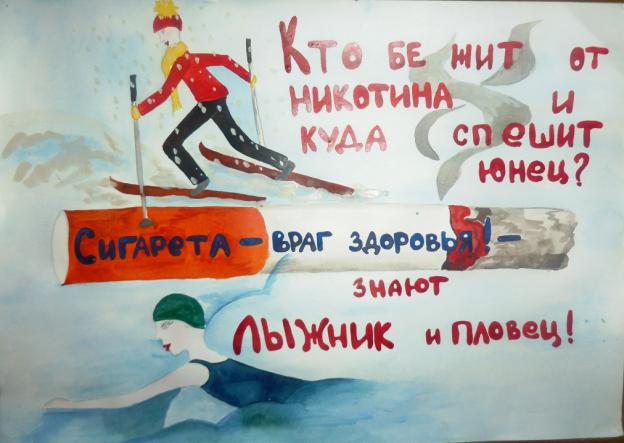 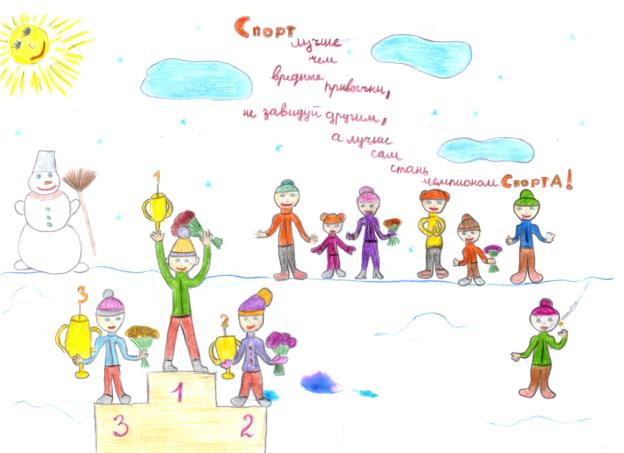 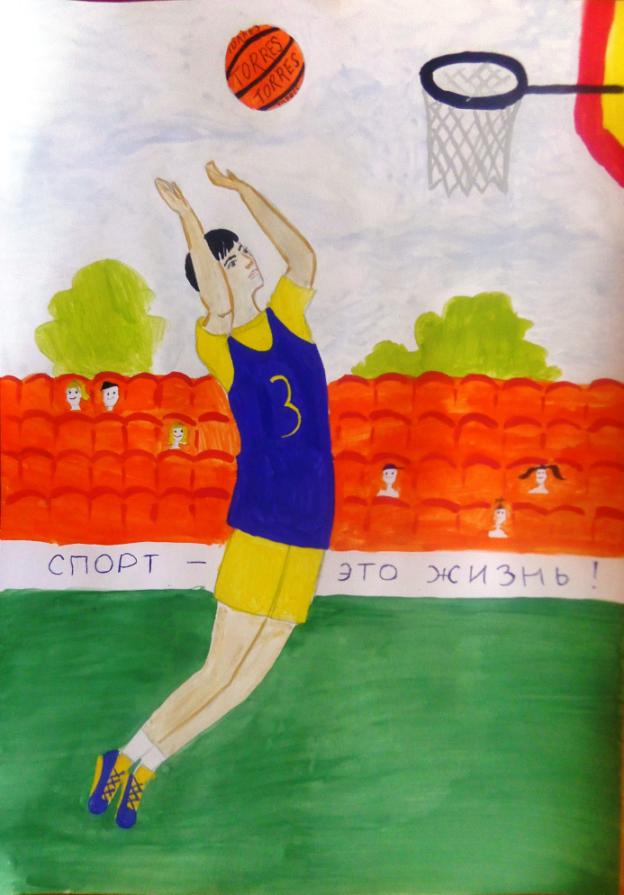 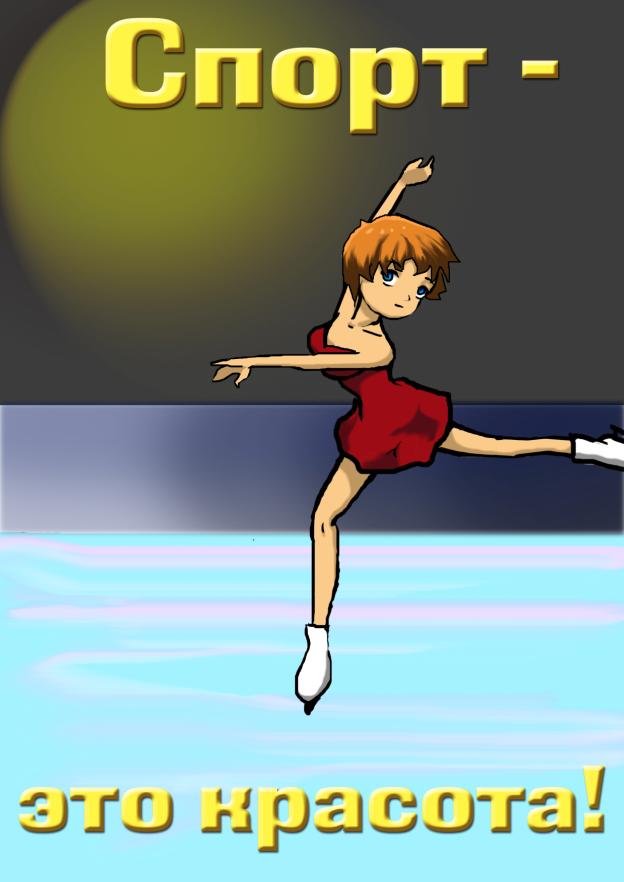 РазделНоминацияИНДИВИДУАЛЬНАЯ работа(ссылка на работу, ФИО участника, класс, название работы, МОУ СОШ __, руководитель)КОЛЛЕКТИВНАЯработа(ссылка на работу, ФИО участника, класс, название работы, МОУ СОШ ___, руководитель)1. РЕКЛАМА ЗДОРОВЬЯ1 место Манакова Римма Александровна, 10 лет объединение «Мастерица», «Сигарета – враг здоровья!», Шихалова О.А.1 место Котачева Анастасия Игоревна, 15 лет, объединение «Создание анимационных видеофильмов», «Здоровая молодежь – безопасный мир», Ксенофонтова Н.Н.1 место1. РЕКЛАМА ЗДОРОВЬЯ2 место Пупарева Вероника Александровна, 4 класс, объединение “Мой проект 2.1», «Я выбираю», Кустовская Н.Н.2 место Алексахина Виктория Андреевна, 15 лет, объединение «Мир искусства», «Спорт – это жизнь!», Богданова Галина Васильевна2 место1. РЕКЛАМА ЗДОРОВЬЯ3 место Синилова Ульяна Германовна, 4 класс объединение «Создание анимационных видеофильмов», «Спорт», Ксенофонтова Н.Н.3 место Товпеко Нина Александровна, 13 лет, объединение «Создание анимационных видеофильмов», «Спорт – это красота», Ксенофонтова Н.Н.3 место Буторлин Олег Сергеевич и Злобин Александр Владимирович, 4 класс, объединение “Мой проект 2.1», «Я выбираю жизнь»,  Кустовская Н.Н.3. ПРОПАГАНДА ЗДОРОВЬЯ1 место Виноградова Алина Валерьевна, 15 лет, объединение «Создание публикаций», «Две жизни», Ксенофонтова Н.Н.1 место3. ПРОПАГАНДА ЗДОРОВЬЯ2 место2 место3. ПРОПАГАНДА ЗДОРОВЬЯ3 место3 место